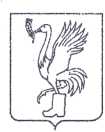 СОВЕТ ДЕПУТАТОВТАЛДОМСКОГО ГОРОДСКОГО ОКРУГА МОСКОВСКОЙ ОБЛАСТИ141900, г. Талдом, пл. К. Маркса, 12                                                          тел. 8-(49620)-6-35-61; т/ф 8-(49620)-3-33-29 Р Е Ш Е Н И Еот __21 мая____  2020 г.                                                                   №  33┌                                                      ┐    О внесении изменений и дополнений в Положение об организации и проведении публичных слушаний по вопросам градостроительной деятельности на территории Талдомского городского округа Московской области, утвержденное решением Совета депутатов Талдомского городского округа Московской области от 28.03.2019г. № 27Руководствуясь ст.28 Федерального закона от 06.10.2003г. № 131-ФЗ «Об общих принципах организации местного самоуправления в Российской Федерации», ст.28 Градостроительного кодекса Российской Федерации, Уставом Талдомского городского округа, Совет депутатов Талдомского городского округаРЕШИЛ:1. Внести в Положение об организации и проведении публичных слушаний по вопросам градостроительной деятельности на территории Талдомского городского округа Московской области, утвержденное решением Совета депутатов Талдомского городского округа Московской области от 28.03.2019г. № 27 следующие изменения:- дополнить подпунктом 7 пункт 10.2.: «7) в устной форме в ходе проведения собрания или собраний участников публичных слушаний в режиме видео-конференц-связи».- дополнить подпунктом 8 пункт 10.2.: «8) посредством отправления на адрес электронной почты уполномоченного органа, а также по телефону горячей линии, указанном в решении о назначении публичных слушаний в режиме видео-конференц-связи».- дополнить Главой IV Проведение публичных слушаний в период введения режима повышенной готовности, чрезвычайной ситуации, чрезвычайного положения на территории Московской области: «19.1. В случае введения режимов повышенной готовности, чрезвычайной ситуации, чрезвычайного положения на территории Московской области, то проведение публичных слушаний осуществляется в режиме видео-конференц-связи по ссылке указанной на официальном сайте Администрации Талдомского городского округа Московской области http://taldom-okrug.ru/ekonomika/arkhitektura-i-gradostroitelstvo/ в сети Интернет.19.2. Решение о проведении публичных слушаний в режиме видео-конференц-связи по ссылке указанной на официальном сайте Администрации Талдомского городского округа Московской области http://taldom-okrug.ru/ekonomika/arkhitektura-i-gradostroitelstvo/ в сети Интернет (далее – «Решение о проведении публичных слушаний в режиме видео-конференц-связи») принимается Главой Талдомского городского округа Московской области, в соответствии с Уставом Талдомского городского округа Московской области.19.3. Решение о проведении публичных слушаний в режиме видео-конференц-связи должно содержать:- информацию о проекте (проекте решения), подлежащем рассмотрению на публичных слушаниях в режиме видео-конференц-связи;- информацию об органе, уполномоченном на проведение публичных слушаний в режиме видео-конференц-связи;- информацию о порядке и сроках проведения публичных слушаний по проекту (проекту решения), подлежащего рассмотрению на публичных слушаниях в режиме видео-конференц-связи;- адрес ссылки на официальном сайте Администрации Талдомского городского округа Московской области http://taldom-okrug.ru/ekonomika/arkhitektura-i-gradostroitelstvo/ в сети Интернет о проведении публичных слушаний в режиме видео-конференц-связи;- информацию о регистрации участников публичных слушаний в режиме видео-конференц-связи.19.4. Решение о проведении публичных слушаний в режиме видео-конференц-связи подлежит опубликованию в официальных печатных изданиях в порядке, предусмотренном для официального опубликования муниципальных правовых актов в соответствии с Уставом Талдомского городского округа в срок не позднее 2 (двух) рабочих дней со дня его принятия. В случае если выпуск печатного издания не позволяет опубликовать решение о проведении публичных слушаний в режиме видео-конференц-связи в указанный срок, то опубликование в официальном печатном издании осуществляется не позднее даты ближайшего выпуска официального печатного издания. 19.5. Порядок проведения публичных слушаний в режиме видео-конференц-связи соответствует порядку организации и проведения публичных слушаний в соответствии с настоящим положением за исключением регистрации участников публичных слушаний в режиме видео-конференц-связи.19.6. Собрание участников публичных слушаний в режиме видео-конференц-связи проводится по ссылке указанной на официальном сайте Администрации Талдомского городского округа Московской области http://taldom-okrug.ru/ekonomika/arkhitektura-i-gradostroitelstvo/ в сети Интернет в день и время, указанное в оповещении о проведении публичных слушаний.19.7. Регистрация участников публичных слушаний в режиме видео-конференц-связи осуществляется до момента начала проведения собрания участников публичных слушаний в режиме видео-конференц-связи, путем подачи заявки для участия в публичных слушания в режиме видео-конференц-связи.19.8. Заявка для участия в публичных слушаниях в режиме видео-конференц-связи для физических лиц по форме согласно Приложению №5 к настоящему Положению, либо Заявка для участия в публичных слушаниях в режиме видео-конференц-связи для юридических лиц по форме согласно Приложению №6 к настоящему Положению (далее – «Заявка») направляются на адрес электронной почты Уполномоченного органа, указанный в решении о проведении публичных слушаний в режиме видео-конференц-связи, в срок не позднее чем за 30 (тридцать) минут до времени начала публичных слушаний, указанных в оповещении о начале публичных слушаний.19.9. После получения Заявки Уполномоченный орган регистрирует заявителя для участия в публичных слушаниях в режиме видео-конференц-связи и направляет на адрес электронной почты, указанный в Заявке, логин и пароль для подключения к видеоконференции, в срок не позднее момента начала проведения публичных слушаний в режиме видео-конференц-связи.19.10. Отказ в регистрации допускается в случае, если лицо не заполнило либо некорректно заполнило обязательные поля в форме Заявки, либо если в соответствии с требованиями настоящего Положения не является участником публичных слушаний.19.11. Лица, не прошедшие регистрацию, к участию в публичных слушаниях в режиме видео-конференц-связи не допускаются».2. Опубликовать настоящее решение в общественно-политической газете «Заря» и разместить на официальном сайте администрации Талдомского городского округа Московской области в сети «Интернет».3. Контроль над исполнением настоящего решения возложить на председателя Совета депутатов Талдомского городского округа М.И. Аникеева.Председатель Совета депутатовТалдомского городского округа                                                                          М.И. АникеевГлава Талдомского городского округа                                                                В.Ю. ЮдинПриложение № 5к ПоложениюЗаявка для участия в публичных слушаниях в режиме видео-конференц-связи для физических лиц  В администрацию Талдомского                                         городского округаФИО ___________________________________________Дата рождения: _____________________                                         Документ, удостоверяющий личность:                                         ___________________________________________                                                   (вид документа)                                         ___________________________________________                                                   (серия, номер)                                         ___________________________________________                                                 (кем, когда выдан)                                         ___________________________________________                                         Адрес регистрации:                                         ___________________________________________                                         ___________________________________________                                         Контактная информация:                                         Тел. __________________________________                                         Эл. почта __________________________________ЗаявкаПрошу обеспечить возможность участия ________________________ (ФИО гражданина) в публичных слушаниях по проекту _______________________________________________ которые состоятся «_____» ______________ 20___г. в ________ часов ________ минут, посредством использования видео-конференц-связи.Сведения об объекте недвижимости, находящемся на территории проведения публичных слушаний (заполняется в случае, если Заявитель является  правообладателем объекта(-ов) недвижимости, расположенного(-ых) в границах  территории, применительно к которой рассматривается проект на публичных слушаниях; в пределах территориальной  зоны, в границах которой расположен земельный участок  или  объект  капитального  строительства,  а  также  прилегающих к земельному участку,  в  отношении которого подготовлен проект, рассматриваемый на публичных слушаниях): - кадастровый номер объекта недвижимости; _______________________, - адрес объекта недвижимости: ______________________________.    Подпись Заявителя __________________ __________________________________                                                                                       (расшифровка подписи)    Дата _____________________Приложение № 6к ПоложениюЗаявка для участия в публичных слушаниях в режиме видео-конференц-связи для юридических лиц  В администрацию Талдомского                                         городского округаНаименование юридического лица:  ___________________________________________                                         Сведения о государственной регистрации юридического лица (ОГРН); ___________________                                         Место нахождения юридического лица:                                         ___________________________________________                                         ___________________________________________                                         Контактная информация:                                         Тел. __________________________________                                         Эл. почта __________________________________ЗаявкаПрошу обеспечить возможность участия ________________________ (наименование юридического лица) в публичных слушаниях по проекту _______________________________________________ которые состоятся «_____» ______________ 20___г. в ________ часов ________ минут, посредством использования видео-конференц-связи.Сведения об объекте недвижимости, находящемся на территории проведения публичных слушаний (заполняется в случае, если Заявитель является  правообладателем объекта(-ов) недвижимости, расположенного(-ых) в границах  территории, применительно к которой рассматривается проект на публичных слушаниях; в пределах территориальной  зоны, в границах которой расположен земельный участок  или  объект  капитального  строительства,  а  также  прилегающих к земельному участку,  в  отношении которого подготовлен проект, рассматриваемый на публичных слушаниях): - кадастровый номер объекта недвижимости; _______________________, - адрес объекта недвижимости: ______________________________.    Подпись Заявителя __________________ __________________________________                                                                                       (расшифровка подписи)    Дата _____________________